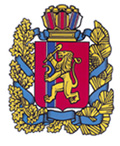 
Манский районный Совет депутатовКрасноярского краяРЕШЕНИЕс. Шалинское  17 декабря 2020 года                                                                         № 26-227рОб утверждении годового плана деятельности контролера-ревизора Манского районного Совета депутатов Руководствуясь статьями 25, 29 Устава Манского района, Манский районный Совет депутатов РЕШИЛ:1.Утвердить годовой план деятельности контролера-ревизора Манского районного Совета депутатов согласно приложению.2. Настоящее решение вступает в силу с момента его подписания.Председатель Манскогорайонного Совета депутатов                                                   Р.М. Лишанков                                                                                   Приложение к решению                                                            Манского районного Совета депутатов                                                                                 от   17.12.2020 № 26-227рПЛАНработы контролера-ревизора Манского районного Совета депутатов  на 2021 год№ п.п.Наименование предприятияПериод проведенияОрганизационно-технические мероприятияОрганизационно-технические мероприятияОрганизационно-технические мероприятия1.1Отчет о деятельности контролера-ревизора за 2020 год февраль1.2Участие в заседаниях Манского районного Совета депутатов, его комиссий и рабочих группПо мере проведения1.3Участие в мероприятиях, направленных на противодействие коррупцииПо мере проведения заседания комиссии1.4Подготовка и утверждение плана работы контролера-ревизорадекабрь1.5Информирование депутатов о результатах проведенной работы по электронной почте В течение годаЭкспертно-аналитические мероприятияЭкспертно-аналитические мероприятияЭкспертно-аналитические мероприятия2.1Проведение финансово-экономической экспертизы проектов муниципальных правовых актов, в части касающейся расходных обязательств районного бюджета и бюджетов сельских советовВ течение года2.2Экспертиза проекта решения районного Совета депутатов «О внесении изменений в решение «О  районном бюджете на 2021 год и плановый период 2022-2023 годов»В течение года2.3Финансово-экономическая экспертиза проектов постановлений администрации района об утверждении муниципальных программ Манского района, внесении в них изменений, в том числе:В течение года2.3.1"Развитие образования в Манском районе"В течение года2.3.2."Молодежь Манского района в XXI веке"В течение года2.3.3"Развитие культуры Манского района"В течение года2.3.4"Управление муниципальными финансами"В течение года2.3.5"Реформирование и модернизация жилищно-коммунального хозяйства и повышение энергетической эффективности"В течение года2.3.6"Развитие агропромышленного комплекса Манского района"В течение года2.3.7"Развитие транспортной системы"В течение года2.3.8"Развитие физической культуры и спорта Манского района"В течение года2.3.9"Управление муниципальным имуществом муниципального образования Манский район"В течение года2.3.10"Создание условий для развития услуг связи в малочисленных и труднодоступных населенных пунктах Манского района"В течение года2.3.11"Защита населения и территории Манского района от чрезвычайных ситуаций природного и техногенного характера"В течение года2.3.12"Поддержка и развитие субъектов малого и среднего предпринимательства и формирование благоприятного инвестиционного климата на территории Манского района"В течение года2.3.13"Охрана окружающей среды "В течение года2.3.14«О территориальном планировании, градостроительном зонировании и документации по планировке территории Манского района"В течение года2.4Подготовка заключения на годовой отчет об исполнении бюджета за 2020 год муниципального образования Манский районапрель2.5Мониторинг ежеквартального исполнения районного бюджета текущего годамай, сентябрь, ноябрь2.6Экспертиза проекта решения о бюджете на 2022 год и плановый период 2023-2024 годов, в том числе обоснованности показателей бюджета Манского районаноябрь      3.   Контрольные мероприятия      3.   Контрольные мероприятия      3.   Контрольные мероприятия3.1Проверка использования бюджетных средств района, выделенных на реализацию отдельных мероприятий муниципальной программы «Поддержка и развитие субъектов малого и среднего предпринимательства и формирование благоприятного инвестиционного климата на территории Манского района» на 2019 год и плановый период 2020-2021 годы.январь-февраль3.2Внешняя проверка годовой бюджетной отчетности главных администраторов бюджетных средств (камеральная проверка ГАБС)февраль-март3.3Проверка целевого и эффективного использования бюджетных средств, выделенных в 2020 году на содержание МБОУ «Кияйская средняя школа»сентябрь-октябрь3.4Проверка целевого и эффективного использования бюджетных средств, выделенных в 2020 году на содержание МБУДО Детский сад «Журавушка» июль3.5Проверка целевого и эффективного использования бюджетных средств, выделенных в 2020 году на содержание МБОУ «Колбинская средняя школа»ноябрь-декабрь